How to Access the Welnet WebsiteYour Username  ___Student ID NUMBERYour Password  ___Student LAST NAMEStep 1 – Visit the Focused Fitness Website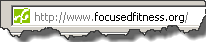 Step 2 – Enter the login information provided by your Healthful Living teacher in the Welnet area on the bottom-left of the page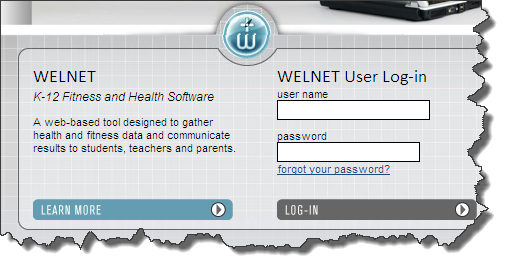 Step 3 – Click the Fitness tab on the left side of the page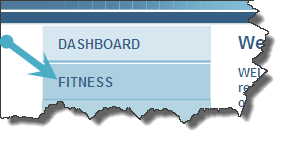 Step 4 Look at historical data to see how you’ve done on previous fitness assessments (A & B)and Set personal improvement goals for the next time you record your scores (C)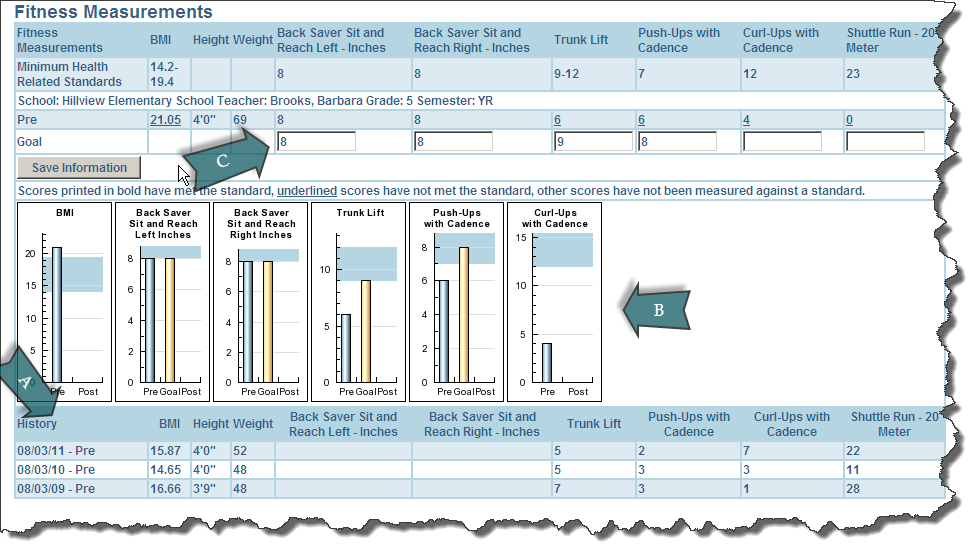 